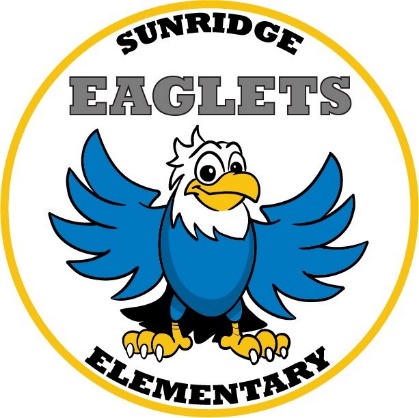 Fourth Grade Supply List 2020 – 20214 Spiral Notebooks (70 ct.)2 Reams of Copy Paper3 Dozen #2 Pencils (Pre-Sharpened)8 Jumbo Glue Sticks (washable) 1 Pack Crayola Classic (8 ct.) 1 Pack Crayola Colored Pencils (12 ct.) or crayons1 Pencil Box10 Expo Dry Erase Markers 3 Box Kleenex Tissue3 Assorted Colors Poly Pocket with Brad Folders1 Fiskars Sharp Scissors (kids)2 Pink Bevel Eraser (Latex Free)Headphones or EarbudsClorox wipes or disinfectant1 Classroom hand sanitizer1 small personal hand sanitizer Activity Fee $20 (Includes Class Shirt and In-house Field Trip)The following items are also very helpful in the classroom, but they are optional.  If you are able to send in any of these items we would greatly appreciate your help!Band aidsSandwich or gallon ziplock bags